Barlows Primary School 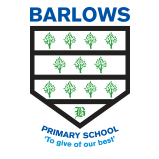 Home Learning Weekly Planner Links OnlyIf you have any difficulty accessing the links in the Home Learning Planners, please use the table below to copy and paste the text based link into your web browser.Year Group:ReceptionTeachers:Miss EvansMiss SmithWeek Commencing:13.07.20Teachers:Miss EvansMiss SmithArea of Learning / SubjectWeblinks from page 1 in textCommunication and Languagehttps://www.youtube.com/watch?v=WjVJ9ytVT90 https://www.youtube.com/watch?v=cqICulEBUwAhttps://www.youtube.com/watch?v=Fe9GVITbu9g Literacyhttps://www.youtube.com/watch?v=WjVJ9ytVT90 www.thenational.academy/online-classroomMathematicshttps://www.youtube.com/watch?v=UHmZHgcxp6khttps://www.youtube.com/watch?v=-BLNxW2Ya5Mhttps://www.youtube.com/watch?v=1TSSZ3wUOPshttps://www.youtube.com/watch?v=M0G9LRPnF_shttps://play.numbots.com/?#/account/school-login/84946www.thenational.academy/online-classroomPhonicshttps://www.youtube.com/channel/UCP_FbjYUP_UtldV2K_-niWwPhysical Developmenthttps://www.bethtweddlegymnastics.co.uk/news-all-celebrationhttps://www.youtube.com/user/mosetsanagape/videosPersonal, Social and Emotional DevelopmentN/AUnderstanding the worldhttps://www.youtube.com/watch?v=_f45bRrLbwwExpressive arts and designhttps://www.youtube.com/watch?v=b9S7Oys9BZMhttps://www.youtube.com/watch?v=gE-bqoz1bqMPersonal / Online Safetyhttps://www.youtube.com/watch?v=-5KrRVdt74Uhttps://www.youtube.com/watch?v=9Qc3lMWgGTUhttps://www.youtube.com/watch?v=NwwdYWPu4n0Family TaskN/AWellbeing Activity https://www.youtube.com/watch?v=lppLh0FI3iw